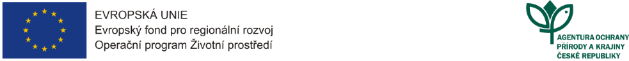 Dodatek č.1ke smlouvě o dílo č. 16483/SOVV/23  ze dne 5.10.2023 (dále jen „Smlouva o dílo“)Dům přírody Českého krasu – sochy trilobitůSmluvní strany ObjednatelČeská republika - 	Agentura ochrany přírody a krajiny České republikySídlo: 			Kaplanova 1931/1, 148 00 Praha 11 - Chodov  Zastoupená:		RNDr. Františkem Pelcem, ředitelemBankovní spojení: 	XXXXXIČ: 			629 335 91 	DIČ: 			neplátce DPH (dále jen „objednatel”) ZhotovitelMgA. Lukáš GavlovskýSídlo: 			Výžerky 77, 281 63 Kostelec nad Černými lesyBankovní spojení: 	XXXXXIČ: 			68201249DIČ: 			XXXXX(dále jen „zhotovitel”)Vzhledem k tomu, že došlo k administrativní chybě v názvu Domu přírody v čl. 8se smluvní strany dohodly na uzavření tohoto dodatku č. 1 ke Smlouvě o dílo (Dále jen Dodatek)Čl. 8, odst. 3  Smlouvy o dílo se ruší a nahrazuje následujícím zněním:„Zhotovitel poskytuje objednateli oprávnění k výkonu práva dílo užít (licence) pro účely provozu a propagace Domu přírody Českého krasu, a to všemi známými způsoby užití (vč. anotace v tisku, audiovizuální upoutávky, fotografie, ukázky na webových stránkách atd.), samostatně nebo v souboru anebo ve spojení s jinými díly, včetně případného doplnění díla o výtvarné prvky jiných autorů. Licence je poskytována na celou dobu trvání autorových majetkových práv k dílu a je územně neomezená. Odměna za poskytnutí licence je součástí ceny díla.“4.1 	Ostatní ustanovení Smlouvy o dílo zůstávají beze změny.  Zhotovitel bere na vědomí, že tento Dodatek může podléhat povinnosti jeho uveřejnění podle zákona č. 340/2015 Sb., o zvláštních podmínkách účinnosti některých smluv, uveřejňování těchto smluv a o registru smluv (dále jen „zákon o registru smluv“), zákona č. 134/2016 Sb., o zadávání veřejných zakázek, ve znění pozdějších předpisů a/nebo jeho zpřístupnění podle zákona č. 106/1999 Sb., o svobodném přístupu k informacím, ve znění pozdějších předpisů a tímto s uveřejněním či zpřístupněním podle výše uvedených právních předpisů souhlasí.Tento Dodatek nabývá platnosti dnem podpisu oprávněným zástupcem poslední smluvní strany.Tento Dodatek nabývá účinnosti dnem podpisu oprávněným zástupcem poslední smluvní strany. Podléhá-li však tento Dodatek povinnosti uveřejnění prostřednictvím registru smluv podle zákona o registru smluv, nenabude účinnosti dříve, než dnem jeho uveřejnění. Smluvní strany se budou vzájemně o nabytí účinnosti Dodatku neprodleně informovat. Dodatek je vyhotoven ve dvou stejnopisech, z nichž každý má platnost originálu. Jeden stejnopis obdrží objednatel, jeden stejnopis obdrží zhotovitel.V Praze dne 7.12.2023					   V Praze dne 7.12.2023ObjednatelZhotovitelRNDr. František PelcMg.A. Lukáš Gavlovskýředitelautor